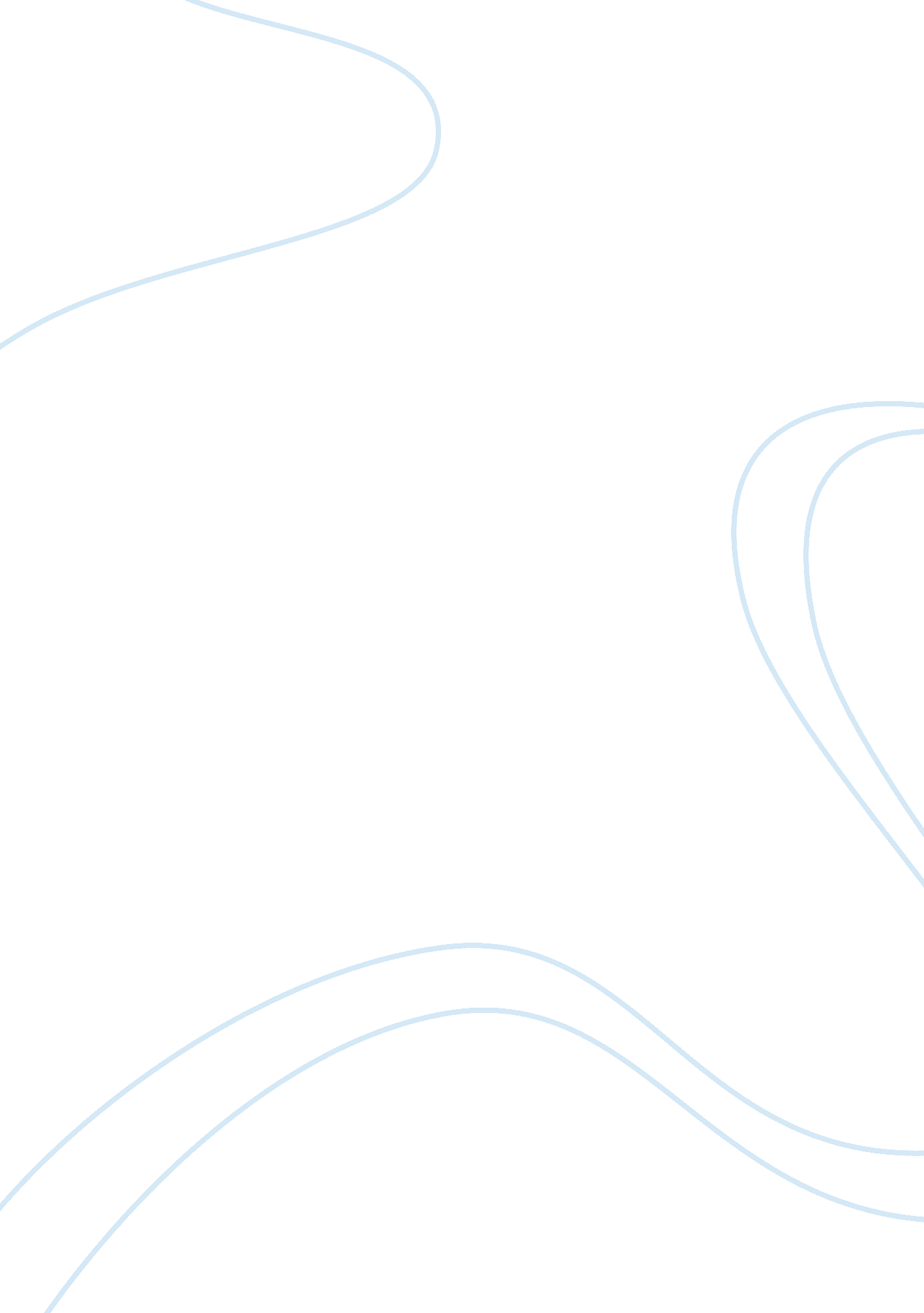 Role procurement plays in manufacturing project construction essayBusiness, Accounting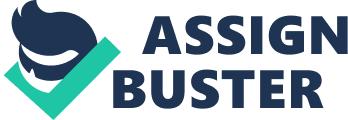 The intent of this chapter is to discourse cardinal findings from the literature reviewed by measuring separately and jointly, the aims identified from chapter one and put precedency for reasoning this research in the following chapter. By construing these findings utilizing critical statement in support or dismissal of constructs explored in the literature reappraisal, it is expected that the purpose of this undertaking will get down to be perceptible. The research survey focused on placing the function procurance dramas in fabrication undertaking whilst seeking to set up a relationship between procurance patterns and the public presentation of undertakings. This analysis will besides try to be the justification for transporting out the undertaking. Figure 16 is an illustration of the range of work required at undertaking degree to function as counsel for this chapter. Figure -WBS for chapter four ( Writer ) OBJECTIVE APPRAISAL From the literature explored in chapter two, there was a consensus that procurance methods have positive impact on the public presentation of undertakings. The literature besides identified several spreads between specific fabricating undertaking procurance patterns and undertaking public presentation. While there is ample endorsing for the function of procurement undertakings in building, the argument on what function procurance dramas in fabrication undertakings is ongoing. As stated earlier, an single assessment of the undertaking aims will help in the dismissal or support of initial statement. This function is summarised in Appendix 13 in concurrency with legion surveies ( Eriksson and Westerberg 2010 ; Zacharia and Nix 2009 ; Duconby and Searcy 2007 ; Ling 2004 ) . Evaluation of procurance and public presentation rules In reexamining theoretical rules of procurance, this survey identified interconnectivity between procurement patterns of provider selection/outsourcing and undertaking public presentation of cost nest eggs. From the literature reviewed it was observed that legion procurance patterns were linked to positive cost public presentation of undertakings as highlighted by Lock ( 2009 ) but this survey by concentrating on outsourcing and supplier choice did non connote the pettiness of other procurement practices/processes but merely sought to restrict the field of survey to carry through more realistic findings. It could hence be suggested that a solid procurance procedure can present project profitableness hence influence the public presentation of the undertaking as established in understanding with Van Weele ( 2005 ) but there needs to be good public presentation measuring systems in topographic point as suggested by Kerzner ( 2009 ) to supervise specifically how this relationship can be improved upon in order for procurance patterns to maturate. Fleming and Koppelman ( 2006 ) agreed that the usage of EVM and discrepancy analysis as techniques of mensurating cost public presentation require the undertaking director to be good rounded and knowing in the application of these techniques. When it comes to the issue of which procurance procedures are more prevailing in construct, this survey finds that though there are different nomenclatures used for different phases, most of them mean the same thing and are applicable to any undertaking depending on the organizational demand. Table 5 attempts to compare the different models that exist amongst assorted writers while observing that most footings encompasses others for illustration contract direction may include requisition, telling expediting, payment and follow up. Refering the usage of buying and procurance interchangeably, this survey disagrees with Lysons and Farrington ( 2006 ) proposing that the footings buying and procurance are the same but agrees with Nissen ‘ s ( 2008 ) statement that procurance is wider than buying as it encompasses other entities such as maps, administration, processes and systems. This survey agrees with Ling ( 2004 ) that rating of public presentation in any system is the key to mensurate how good the system is working and finds that the standards for undertaking public presentation goes beyond the Fe trigon of cost, clip and quality as suggested. The usage of KPI ‘ s balance scorecards and EVM as suggested by Fleming and Koppelman ( 2006 ) is besides adopted ground being that:“ Measurements of organisational value in the current concern environment utilizing traditional accounting methods are progressively unequal and frequently irrelevant to existent value in today ‘ s economic system ” ( Sharma et al 2007: 487 ) . Wang and Huang ( 2006 ) identified a really utile but frequently missed public presentation standard of stakeholder ‘ s public presentation. Bing that a stakeholder has involvement or is affected by the undertaking ( APM Bok 2006 ) , it is really of import to besides observe how their public presentation in the undertaking affects the overall undertaking result. Refering the importance of cost public presentation over other public presentation standards, this survey finds that the realization of investings by the procuring company is the footing for being in concern as Jainendrakumar ( 2008: 1 ) stated ;… ‘ the success of any undertaking or plan prevarications in alining it with the overall concern successes ‘ . For this ground, this survey agrees that pull offing cost through measurement and monitoring of budgets and as a agency of measuring cost public presentation suggested by Turner ( 2007 ) is cardinal to adhering to planned cost during procurance which in bend improves the cost, undertaking and hence corporate public presentation. ‘ Make or purchase ‘ Assessment/Supplier choice From literature reviewed, this survey observed that the ‘ make or purchase ‘ procedure introduced the pattern of outsourcing as a agency to cut down undertaking cost thereby advancing undertaking profitableness. Altan ( 2001 ) agreed that for undertaking directors working on undertakings in the fabrication industry, it is of import to understand early in the undertaking lifecycle whether the administration has the capacity to secure or non by inquiring hardline inquiries identified by Momme ( 2002 ) to avoid hazard of undertaking failure. This appraisal needs to be thorough and tied to the aims of the administration to arouse support from senior direction. The observation made by Momme ( 2002 ) on benefits of outsourcing to the fabrication sector was satisfactory to this survey as the general consensus is that it is better and financially good to outsource certain services than to set about them in-house. For illustration it is better to outsource a procurance procedure in a undertaking to skilled service specializer than to set about it within a non undertaking administration. This survey nevertheless disagrees with the construct that outsourcing in fabricating operations is on the rise and this is supported by Van Weele ( 2005 ) observing that its application in sectors such as fabrication still being low as merely 7 % of fabrication administrations outsource and administrations have to be careful non to reassign nucleus competency/ cognition thereby rendering themselves inefficient. The consensus is hence on addition in outsourcing of procurance in fabrication undertakings. Having explored the significance of good procurance patterns as Blanden ( 2002 ) established, this survey agrees that good procurance patterns are besides dependent on conditions and variables that exist within the undertaking, the administration and the sector. As established in chapter two that supplier choice is really of import and good to bettering cost public presentation through increased cost nest eggs, it could be suggested that the assessment phase in choosing providers is even more of import as observed by Gonzales et Al ( 2004 ) and Kumaraswamy et Al ( 2000 ) . While there is a consensus of the choice procedure this survey introduces a new method by Boer et Al ( 2001 ) to utilize choice procedure of definition, Formulation of standards, making and concluding pick for choosing providers. While this survey agrees with Kumaraswamy et Al ( 2000 ) to utilize rating standards such as, prequalification evaluation, value for money, transparence and public presentation based undertaking for choosing providers, it could be suggested that an rating of the providers should besides be carried out at the stopping point of the undertaking. This construct introduced by Hsu et Al ( 2006 ) suggests that it helps to keep long term relationship between providers and ensures repetition concern by cut downing hazards associated with new and unknown providers. This survey besides agrees with Rahman and Bennet ( 2009 ) that one of the cardinal benefits of provider choice to project public presentation is that it sets precedency for set uping a relationship between all stakeholders particularly the SCC which is really strategic to pull offing undertaking cost since the SCC will necessitate wages for their services. For elaborate sum-up of nexus between procurance patterns and cost public presentation, see Appendix 15. Exploration of best patterns In understanding with literature researching procurement best patterns in chapter two, there was a consensus that a combination of different methods utilizing single strengths and failings will present a better public presentation of undertaking particularly in the country of cost public presentation as suggested by Andersen et Al ( 1999 ) . After analyzing the assorted methods explored in the literature, this survey agrees with Boer, Harink and Hejboer ( 2010 ) ; Walker and Harland ( 2008 ) ; Puschman and Alt ( 2005 ) that methods such as E-procurement, sustainable and thin procurance can cut down procurance cost and impact the undertaking budget by merely cutting out unwanted procedures thereby extinguishing wastage. This survey besides agrees that agile, strategic, joint and sustainable procurance leads to long term nest eggs and corporate profitableness by making long term relationship that ensures repetition concern as suggested by Cox and Townsend ( 2000 ) ; Blanden 2002 ) ; Sohal ( 1999 ) and Wilding and Humphries ( 2006 ) . Correlation of relationship In order to fulfill the 2nd portion of the first aim of… ” measure undertaking procurance and undertaking cost public presentation theoretical rules and accordingly correlate the relationship between them ” ; the following were identified in chapter three and will be validated utilizing researched literature. These relationships were summarised as premises that offer direct connection/links between procurance and cost public presentations. Premise: Procurement in fabrication undertakings has a direct impact on undertaking public presentation. Good or bad procurance patterns have different impact on undertaking cost public presentation in the fabrication sector. Supplier choice can better undertaking cost public presentation in the fabrication sector. Outsourced procurance can increase cost nest eggs in fabricating undertakings but non needfully in fabricating operations. Van Weele ( 2005 ) and Erikkson and Westerberg ( 2010 ) validated the first and 3rd premiss by placing cardinal procurance processs that can hold direct consequence on undertaking public presentation amongst which pick of supplier/outsourcing were identified as holding a relationship with cost public presentation. Some articles ( Zacharia and Nix 2009 ; Duconby and Searcy 2007 ) are of the sentiment that the basic direct impact procurance has is on the three key success standards of Time, cost and Quality. The 2nd premiss is supported by Blanden ( 2002 ) proposing that good procurance patterns can increase profitableness amongst other benefits which alternately means that bad procurance patterns can take to losingss. Although the significance of bad procurance patterns is topics to personal reading, this research assumes it to merely intend non following proper processs. In understanding with ( Van Weele 2005 ) this survey finds that improved nest eggs and corporate profitableness are tied to procurement patterns as benefits of outsourcing and supports the 4th premiss to be accurate. Therefore this survey validates these premises as true. See Appendix 13 for elaborate conceptual model Decision This chapter followed an in depth treatment on cardinal findings foregrounding the function of procurance in public presentation of fabricating undertakings by holding with or disregarding old suggestions from a overplus of literature reviewed. It can be assumed hence that the purpose of this chapter has been achieved. It is besides believed that the argument over the impact different procurance patterns such as provider choice and outsourcing have on the result of a fabrication undertaking was exultant. The concluding chapter will take to draw together all research work done for this undertaking by doing recommendations, foregrounding countries for farther research and detecting lessons learnt and hopefully this will merely be the beginning of a primary research into the function of procurement patterns in the UK fabrication sector. Chapter FIVE CONCLUSION AND RECOMMENDATION Introduction This chapter pulls together all reviewed literature and treatments while confirming the place of this survey on the function of procurance in undertaking public presentations. This research will be concluded by doing relevant recommendations for betterment of procurance patterns applicable to the fabrication industry in the country of what needs to be utilized and what lessons have been learnt from the research. Focus will be to heighten research that addresses identified spreads along with evidences for doing recommendations. Decision With many administrations still seeing procurance as a transactional procedure instead than as a map that can add value, the treatment over the function of procurance in undertakings which is the purpose of this survey is really important as administrations may get down to gain its importance and hence strive to understand how to maturate in organizational patterns. In the argument over the function of procurance in undertaking public presentation, the aims of this survey which included: critical rating of procurance and undertaking public presentation ; rating of ‘ make or purchase ‘ and supplier choice and geographic expedition of best patterns sought to correlate a relationship between both procurance and undertaking public presentation. The research identified the chief classs that are cardinal to the procurance procedure as outsourcing and provider choice and the statement is won with profound grounds of the impact of these procurement patterns on cost public presentation. These impacts have been summarised as premises that were validated by offering direct connection/links between procurance and cost public presentations which satisfies the research aims. Although it may look assumptive to impute positive public presentation to procurement merely every bit failure to advert the being and parts of other undertaking variables such as planning, monitoring and controlling may propose the survey is biased, it is still recognised that there is a profound function which procurance dramas due to the magnitude/percentage of undertaking cost that is allocated for procurance. This grounds was addressed through research aims that explored cardinal elements of procurance and undertaking public presentation. For these important grounds mentioned above, the necessity for this survey is matchless and the purpose achieved. Recommendation The recommendations were made in three parts, the first portion satisfies the 4th research aims, a 2nd portion provides solutions to the challenges identified in chapter two and the 3rd are recommendations for betterment relevant to industry patterns. Conceptual model This subdivision will fulfill the 4th aim of “ To suggest a conceptual model for improved undertaking public presentation in the fabrication sector utilizing procurement patterns ” . The accomplishment of the 4th nonsubjective ensured administrations can turn from present transactional phase of procurance to a more functional phase that can add value to the company. In order to accomplish the adulthood of procurance patterns, fabricating administrations such as the Balmoral armored combat vehicles ltd should use the usage of a best pattern model as identified by this survey as the best conceptual model for successful procurance patterns that can increase nest eggs on cost in undertakings. This best pattern model depicted in Figure 17 will include utilizing adulthood theoretical accounts to measure the administrations ‘ undertaking direction capableness and so unite different methods that jointly will supply the company with a much needed competitory advantage. A adulthood theoretical account provides a systematic model for transporting out benchmarking and public presentation betterment ( OGC 2010 ) and is applied to an administration, concern unit or squad offering a program for public presentation betterment. To better upon outsourcing and supplier choice, recommendations were made for application of this best pattern model. Figure -Best pattern model ( Writer ) Solutions to Challenges The solutions to the challenges identified summarised in Appendix 16 signifiers the first portion of the recommendations. Recommendations The fabrication sector needs to follow a uninterrupted procedure betterment civilization suggested by Huber ( 2009 ) which will guarantee the company is current with procurement patterns. In order to heighten procurance patterns, there should be an incorporation of the different procedures from all the methods discussed earlier uniting their single strengths and larning from their failings to accomplish a best pattern model. In order to guarantee smooth procurance planning which is critical to better undertaking public presentation, the fabrication sector needs to do usage of lifecycles for undertakings and procuranceIntegrating policies on transparence suggested by Gindlesperger ( 2010 ) will guarantee a well rounded procedure that adds credibleness to supplier choice procedures. Manufacturing companies such as the Balmoral Tanks ltd should hold a solid public presentation measuring system in topographic point to measure both procurement patterns and undertaking public presentation. The usage of Value added Management systems such as the balance Score card to mensurate the rational capital of the company which consists of Human capital, Structural capital and Customer capital is besides extremely recommended by this survey. Using a Balanced Score card will incorporate public presentation of the company, fiscal public presentation, concern procedures, larning and growing with the assistance of some of the cardinal public presentation indexs discussed in Appendix 5 as portion of the lead and lag indexs to mensurate public presentation. This survey suggests the usage of the OGC adulthood theoretical account as illustrated in Figure 17 against which the current undertaking direction competency of the company ‘ s procurance patterns every bit good as cost public presentation will be evaluated. It is recommended that this theoretical account be integrated within the primary research as indicated in the questionnaires from Appendix 12 to function as the foundation for originating an betterment in procurance patterns by the instance survey. LESSONS LEARNT Evaluation of undertaking direction methodological analysis There is need to turn to the survey within Project direction context. Using a method that matches research chapters to a undertaking direction lifecycle to turn to the chapters ensured logical bringing, seeable advancement and control of single chapters. The inclusions of some elements differ from and depend on single research worker. Evaluation of research constituents There was changeless alteration of research aim/objectives as the research advanced thereby leting attack and scheme of constituents bringing to go clearer. See Appendix 14 for initial aim/objectives. There is demand to hold a more focussed research to guarantee lucidity and conciseness. Procurement is a batch wider than the research worker had antecedently envisaged and this frequently caused range weirdo in the literature reappraisal. Evaluation of Individual public presentation The research worker understood the demand to use clip on each chapter to vouch clear apprehension and alteration of work. It is really of import to be guided by a supervisor and invariably review work before traveling in front. There was a demand to acquire changeless and constructive feedback from supervisor. Further RESEARCH AREAS This survey discovered that although surveies focused on procurance patterns and public presentation results have been carried out, spreads in the survey of direct impact of procurance patterns on undertakings public presentation within undertakings in the fabrication sector are voluminous and will necessitate farther full graduated table research non allowable due to the range of this survey but within its ‘ context to be carried. Research should take to aline specific procurance patterns to cognize public presentation results of undertakings utilizing undertaking direction methods. Further research should concentrate on why some administrations still see procurance as a transactional procedure instead than a functional one which can add value to the administration. Last, research on other constituents of procurance that may increase public presentation of undertaking should be carried out in order to guarantee that fabricating industries have the cognition to better upon corporate profitableness within undertakings. 